Abstract – This paper proposes a simple microstrip triple-band filter for 2GHz/2.5GHz/3.5GHz band applications. The filter is designed based on combining a novel cross-shaped stub loaded resonator and a traditional half wavelength resonator to achieve multi-band and high selectivity. The position of each passband can be independently corrected by properly changing the lengths of microstrip lines, respectively. A triple-band microwave filter prototype has been fabricated and tested. The experiment results match well with the simulation results. Index Terms – microstrip BPF, multi-band, stub loaded resonators, half wavelength resonator. Introduction       The modern wireless communication systems have been constantly evolving with various new standards. The ones are usually intergrated with the previous standards in a single device. For examples, a smart phone includes many wireless applications, such as 2G, 3G, 4G, WLAN, RFID, WiMAX, Bluetooth, GPS, etc. So, designing of multi-band components, such as antennas, amplifiers, mixers, filters  are necessary [1-4]. This paper focuses on designing and implementing a high performance triple-band microstrip Band Pass Filter (MB-BPF). The important characteristics of a MB-BPF are high selectivity, low return loss, independently tuned bands, compact, low cost, and easy integration [5]. In the literature, theory of microstrip MB-BPFs are almost based on resonators. In [6, 7], a dual band filter is designed by exploiting the dual mode of resonance but the proposed structure is complicated. The resonators with open loop, open stubs, stepped impedance structures are used popularly in designing of MB-BPFs [8, 9, 10-14]. However, the designs are exceedingly large and the adjustment of frequency of each individual band is difficult.       In this paper, we propose a simple triple-band filter which includes inner open rectangular resonators and proposed ones which combine a cross-shaped stub loaded resonator and a half wavelength resonator. The frequency response of the filter has achieved three different passbands independently controlled within range at 1.8~2.2 GHz () for 3G/4G, 2.4~2.7 GHz () for WiFi/RFID/Bluetooth, and 3.4~3.6 GHz () for 4G/WiMAX applications.      The paper is organized as follows. The theory of the filter is explained in section 2. Then, the proposed  filter is simulated with the HFSS software and fabricated with the low cost 2-layer PCB technology. The simulation and implementation results are shown in section 3 and section 4, respectively. And the last section is conclusions.CONFIGURATION OF FILTERThe layout of the proposed filter is shown in Fig.1. It has several outstanding features such as: three bands, independently adjusted passbands, high selectivity, compact, simple, and low-cost. The microstrip filter is designed on a substrate with a relative dielectric constant of 2.2, thickness of 0.508 mm and loss tangent of 0.0009.As shown in Fig. 1, the filter consists of the outer and the inner resonators. The former are cross-shaped stub loaded rectangular resonators and the latter are half wavelength resonators. The folded open-loop structure is used for the coupling of the RF signals among resonators which makes the circuit compact. 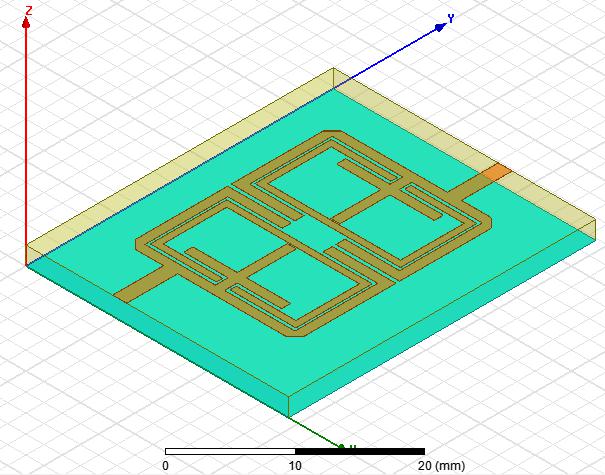 Fig.1. Configuration of the proposed filter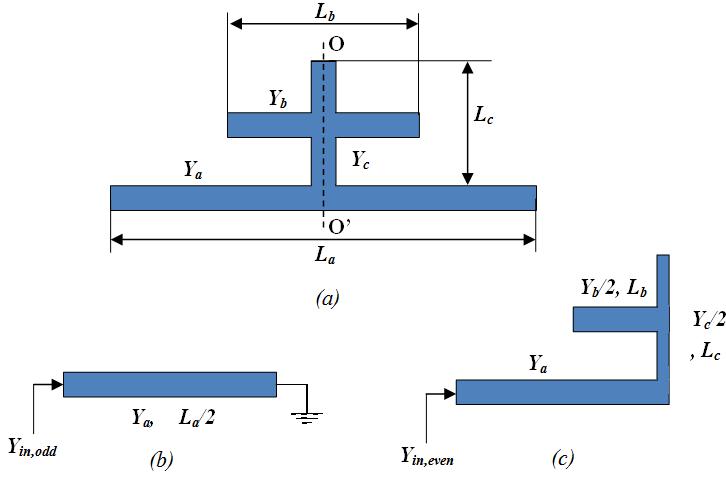 Fig. 2. (a) The structure of the crossed-shape stub loaded resonator;(b) Odd mode equivalent circuit; (c) Even mode equivalent circuitA.  The cross-shaped stub loaded resonatorThe proposed cross-shaped stub loaded resonator is a variation of the open-stub loaded resonator. As shown in Fig. 2a, the structure is symmetrical in nature (Fig.2a), so that the even and odd mode analysis can be applied for the               resonator [12]. Fig. 2b and Fig. 2c show equivalent circuit of the one in odd and even mode, respectively. Odd mode analysisThe RF signals coming into two symmetrical parts have equal magnitudes and opposite signs. As a result, the achieved zero-voltage at plane O-O’ causes a symmetrical point implying short-circuit as shown in Fig.2b. Therefore, the input admittance is given by:where  is the characteristic admittance and  is the electrical length of the microstrip line which has physical length of  .     The resonance condition is . Therefore, the fundamental resonant frequency  for  the  odd  mode  is given by:where n = 1, 2,…, N is an integer which indicates harmonies of the filter, c is the light velocity in free space, and  is the applied effective dielectric constant of the substrate material [13].      It is remarkable that the odd mode frequency does not depend on the length of cross-shaped stub ().Even mode analysis      From the even mode equivalent circuit of stub loaded resonator as shown in Fig.2c, the input admittance is given by: where  and are the electrical lengths of the microstrip lines which have physical lengths of  and , respectively.             The resonance condition is . Hence the fundamental resonant frequency for even mode  is given by:      The equation (4) shows that the lengths of cross-shaped stub affect on the even  mode  frequency only. So, the resonant frequencies of the proposed resonantor can  be  adjusted independently to achieve desired individual passbands. B.  The half wavelength resonator      The half wavelength resonator is a simple structure which is described in [5] in details. The resonant frequency of the structure is calculated by:                                                                         (5)         where L is the physical length of the resonator.SIMULATION RESULTS      This section consists of designing three passbands of the filter and simulating the structure based on HFSS software. The structure with lengths of microstrip lines is shown in Fig. 3 in details. Input and output transmission lines of the filter have characteristic impedances 50. Passband Design      Desired resonant frequencies of the filter are calculated by:                                  (6)where  fixed at about 50 mm with the width of 1 mm.       The  frequencies are corresponding to elementary odd mode resonant frequency (Eq. 2), half wavelength resonant frequency (Eq. 5), and elementary odd mode resonant frequency (Eq. 4).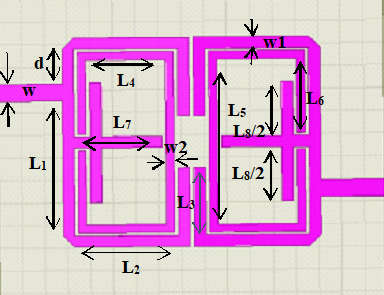 Fig. 3. Geometry of the proposed triple-band filterSimulation Results       Simulation results of influence of L3, L6, and L8 on frequency response of the filter are shown in Fig. 4, Fig. 5, and Fig. 6. In these figures, the solid lines with square, circle, and triangular marks present , , and , respectively.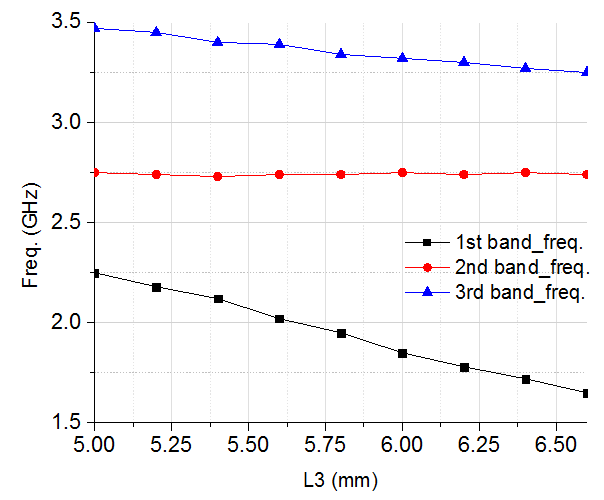 Fig. 4. Influence of L3 on passbands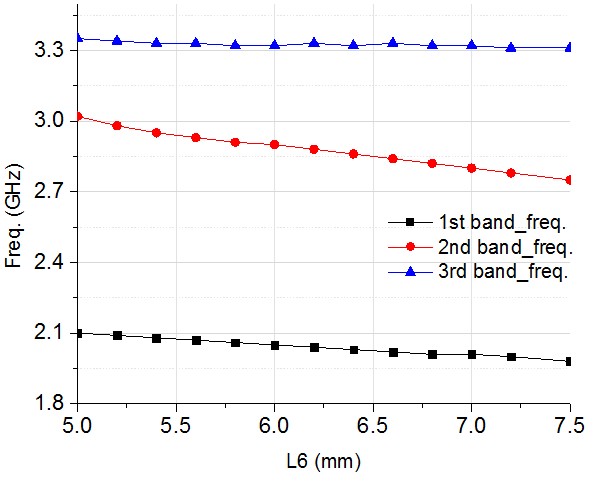 Fig. 5. Influence of  L6 on passbands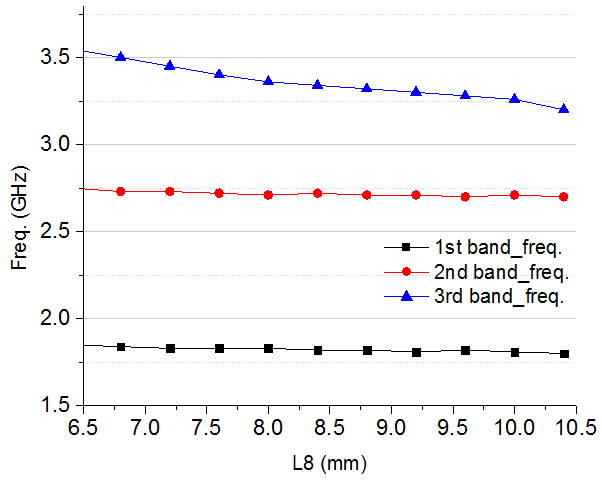 Fig. 6. Influence of L8 on passbands       From Fig. 4, it could be observed that increasing of L3  means the entire outer structure length  is increased, then is decreased and  is also felt down but slower. Whereas, the resonant frequency of the inner half wavelength, , is unchanged completely.       The influence of L6 on the passbands is shown in Fig. 5. It is remarkable that the larger  is, the smaller is, while the 1st resonant frequency remains unchanged and the 3rd one changes a bit.  The resonant frequency of the 3rd passband,  depends on the overall size of the cross-shaped stub loaded resonator. The frequency may be moved within an option wide range by adjusting independently the dimension of the cross-shape stub loaded tramission line. As shown in Fig. 6, only  is decreased by the increased length L8 and no effect could be observed on the others.    It could be summarized that the triple-band filter can be designed with passbands which depends on the lengths of the transmission lines of the resonators in independent way. The changing of overall length of the outer cross-shaped stub loaded resonator has no influence on the resonant frequency of the inner half wavelength resonator (Fig. 5). Although  both odd and even resonant frequencies are affected together by controlling L3, related to its overall length  (Fig. 4), the problem can be controlled by fixing , related to , at first then changing  to obtain as shown in Fig. 6.FILTER IMPLEMENTATION   The proposed filter is designed with center frequencies of three demanded passbands of  f01 = 2.0 GHz, f02 = 2.7 GHz, and f03 = 3.3 GHz. Using the HFSS-aided design procedure, the physical dimensions of the microstrip lines are optimized to maximize S21 at the resonant frequencies. The optimized ones is shown in Table I. TABLE IPHYSICAL DIMENSIONS OF THE TRIPLE-BAND FILTER       After optimization,  the  filter  is  fabricated on two-layer PCB. The PCB is Rogers RT/Duroid 5880 which has substrate with dielectric constant  and thickness of 0.508 mm. Fig. 8 introduces the photo of the filter with final geometry parameters as in Table I. The fabricated filter has been measured using the Agilent N5245A Vector Network Analyzer. 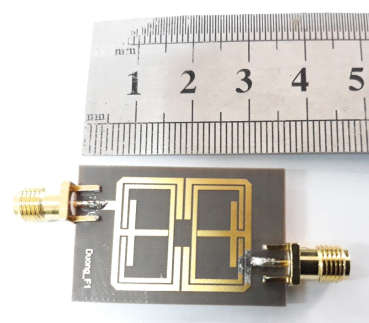 Fig. 7. A photo of the fabricated filtering prototype       The simulation and measurement results are shown together in  Fig. 8. The pink and green dashed lines show simulated S11 and S21 parameters of the filter while the blue and brown solid lines show measured ones.        The Table II presents several measured results of the filter in details. Beside popular parameters of Insertion Loss (S11) and Return Loss (S21), Fractional Bandwidth is defined by:                                                                    (9)and the selectivity  is given by:where  are the bandwidths at                            S21= -3dB and S21= -20dB, respectively and f0 is the center frequence of the passband. The in-band selectivity is improved as . That means the smaller the transition region is, the better the out-of-band attenuation is.         As shown in Fig. 8 and Table II, the measured results ate nearly matched with the simulated ones. At resonant frequencies, Insertion Loss and Return Loss parameters are larger than -3.5dB and less than -20dB. They are acceptable for filter design. The FBW of 2.08 GHz, 2.72 GHz and 3.31 GHz bands are 4.8%, 4.0% and 4.5%, respectively. They are enough for requirement of the applications. Five transmission zeros of the triple-band filter are located  at 1.78 GHz,  2.25 GHz,  2.66 GHz,  2.93 GHz,  and  3.58  GHz. These transmission zeros improve both slopes of each passband and thus the filter selectivities Ks are rather high.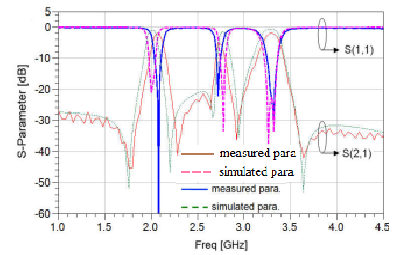 Fig. 8. Comparison results of the designed triple-band filterTABLE IITHE MEASURED RESULTS OF THE TRIPLE-BAND FILTERCONCLUSIONS          This paper proposes a novel resonant structure for designing a high performance microstrip triple-band filter. Combining of the proposed resonator and the traditional half wavelength resonator produce a compact, low-cost, and high selectivity filter. Moreover, the center frequencies of passbands of the filter are independently tunable by changing lengths of microstrip lines in very simple way. The simulation results are experimentally verified by the prototype of triple-band filter for WiFi/RFID/Bluetooth applications and 3G/4G modern mobile communication systems.REFERENCESG. Hueber; and R. B. Staszewski,Multi-Mode/Multi-Band RF Transceivers for Wireless Communications: Advanced Techniques, Architectures, and Trends, New Jersey: Wiley, 2011, pp. 1-81.Chao Zhu, Ruizhe Huang, Shuxi Gong, “Design of a compact triple-band antenna for Bluetooth/WLAN/WiMAX applications”, Antennas Propagation & EM Theory (ISAPE) 2012 10th International Symposium on, pp. 183-185, 2012.C. Yunsung, et. al, "A Dual Power-Mode Multi-Band Power Amplifier With Envelope Tracking for Handset Applications," IEEE Trans on Microwave Theory and Techniques, vol. 61, no. 4, pp. 1608-1619, April 2013.Bo Liu and Yimin Zhao, “Compact Tri-Band Passband Filter for    WLAN and WiMAX Using Tri-Section Stepped-Impedance Resonators”, Progress In Electromagenetics Research Letters, vol. 45, pp. 39-44, 2014. J. S. Hong and M. J. Lancaster, “Microwave filter for RF/microwave applications.”New York. Wiley, pp 78-80, pp 18-21, 2001.GL. Zhu and K. Wu, “A Joint Field Circuit Model of Line-to-Ring Coupling Structures and Its Application to the Design of Microstrip Dual-Mode Filters and Ring Resonator Circuits,” IEEE Trans. Microw. Theory Tech., vol. 47, no. 10, Oct. 1999, pp. 1938-1948.R.J. Mao and X.H. Tang, “ Novel Dual-Mode Passband Filters  UsingHexagonal Loop Resonators, ” IEEE Trans. Microw. Theory Tech., vol.54, no. 9, Sept. 2006,pp. 3526-3533. H. Miyake, S. Kitazawa, T. Ishizaki, I. Yamada, and Y. Nagatomi, "A miniaturized monolithic dual band filter using ceramic lamination technique for dual mode portable telephones, " 1997 IEEE MTTS Int. Microwave Symp. Dig., pp.789 792, 1997.L.C. Tsai and C.W. Hsue, Dual band passband filters using equal-length coupled serial shunted lines and Z transform technique, " IEEE Trans. Microw. Theory Tech., vol.52, no.4, pp.1111- 1117, April 2004.Kung, C. Y., Y. C. Chen, C. F. Yang, and C. Y. Huang, "Triple band parallel coupled microstrip passband filter with dual coupled length input/output,”Microwave and Optical Technology Letters, Vol. 51, 995 997, 2009.Chen, F. C. and Q. X. Chu, "Compact triple band passband filter using pseudo interdigital trisection stepped impedance resonators, " Microwave and Optical Technology Letters, Vol. 50, 2462 2465, 2008.Xuehui GUAN, Zhewang MA, Peng CAl, Yoshio KOBAYASHI, Tetsuo ANADA, and Gen HAGIWARA, "Synthesizing Microstrip Dual Band Passband Filters Using Frequency Transformation and Circuit Conversion Technique" IEICE Trans. Electron., vol. E89 C, no. 4 April 2006, pp. 459 502.X. Y. Zhang, J.-X. Chen, Q. Xue, and S.-M. Li, “Dual-Band Bandpass Filters Using Stub-Loaded Resonators” Microwave and Wireless Components Letters, IEEE, Vol. 17, no. 8, pp. 583–585, 2007.Pozar, D. M."Microwave engineering” New York: J. Wiley & Sons, 4th ed., 2011.(1)(2)(3)(4)(7)(8)SymbolValueUnitSymbolValueUnitw1.52mmL36.00mmw11.00mmL47.00mmw20.70mmL514.6mmd3.05mmL66.55mmh0.508mmL76.90mmL111.9mmL89.60mmL29.10mm(10)Performance Parameter DenotationUnit1st Band2nd Band3rd BandCenter Frequency f0GHz2.082.723.31Insertion Loss ILdB0.783.51Return LossRLdB602230Fractional Bandwidth FBW%4.84.04.5Selectivity KS -2.83.02.32